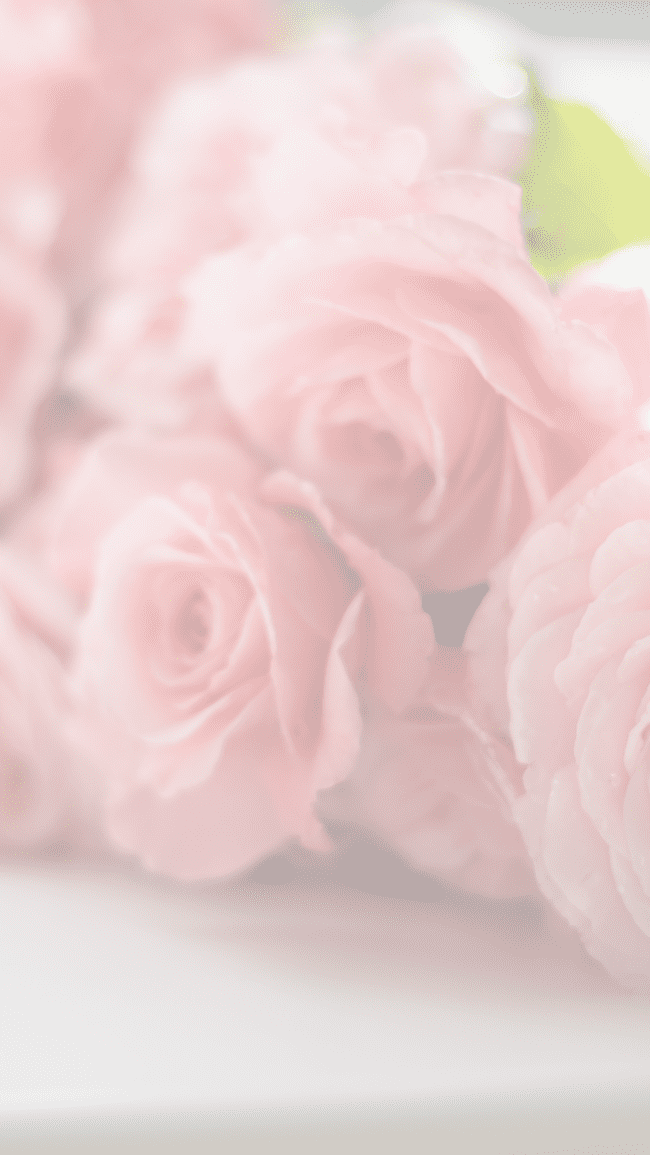 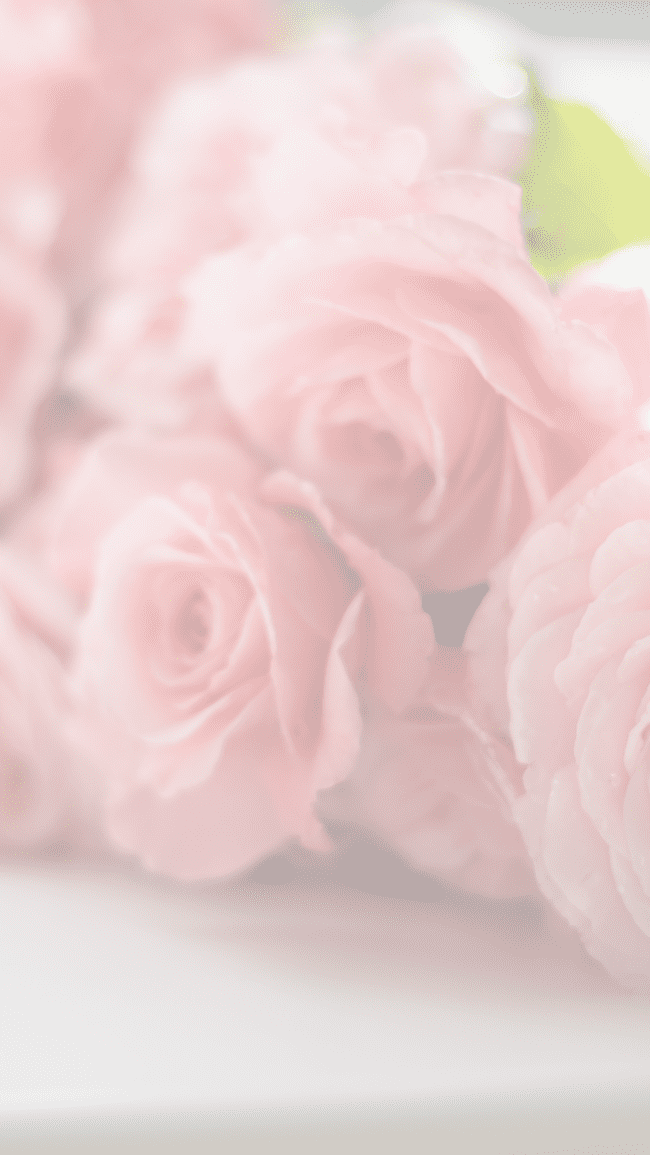 Juliosuperportadas